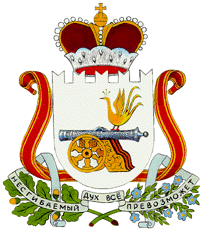 АДМИНИСТРАЦИЯ БЕРДНИКОВСКОГО СЕЛЬСКОГО ПОСЕЛЕНИЯГЛИНКОВСКОГО РАЙОНА СМОЛЕНСКОЙ ОБЛАСТИП О С Т А Н О В Л Е Н И Еот «29» марта  2018 г.                 № 12В целях приведения нормативного правового акта с действующим законодательством Российской ФедерацииАдминистрация Бердниковского сельского поселения  п о с т а н о в л я е т:  1. Внести изменения в постановление № 51 от 20.09.2017г. «Об утверждении Положения о порядке предоставления объектов муниципальной собственности в безвозмездное пользование» следующие изменения:Пункт 1.4. дополнить словами: «физическое или юридическое лицо (за исключением государственных органов и их территориальных органов, органов государственных внебюджетных фондов и их территориальных органов, органов местного самоуправления) либо их уполномоченные представители.      2.Настоящее постановление подлежит официальному обнародованию.      3.Контроль за исполнением настоящего постановления оставляю за собой.Глава муниципального образованияБердниковского сельского поселения                                         Глинковского района Смоленской области                                      Г.Н.Рябенкова                                            О внесении изменений в постановление Администрации Бердниковского сельского поселения Глинковского района  Смоленской области от  20.09.2017г. № 51